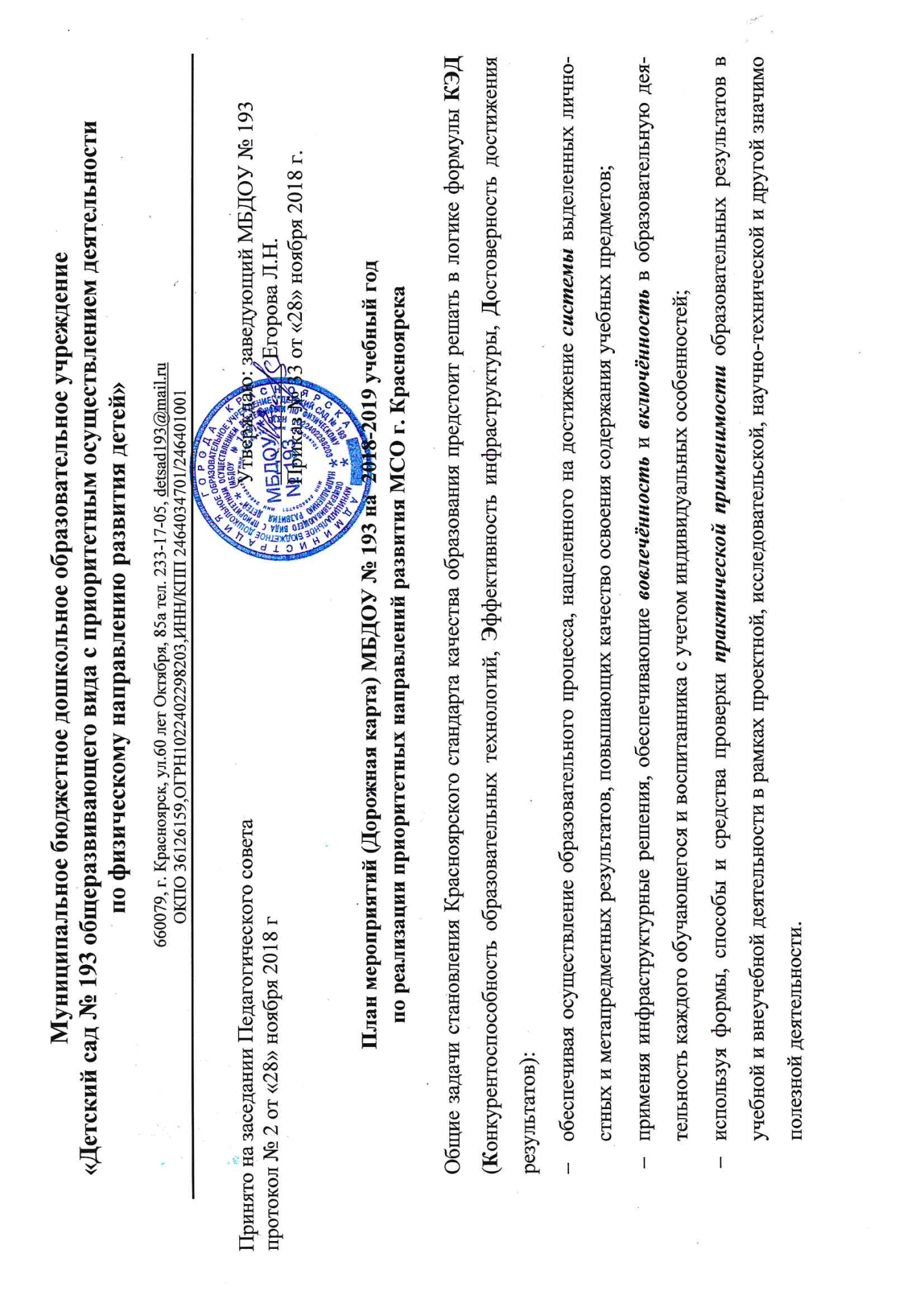 Задачи 2018-2019 уч. годаДействия МБДОУ № 193Сроки/ответственныйКонтроль результата1. «Достижение образовательных результатов»1. «Достижение образовательных результатов»1. «Достижение образовательных результатов»1. «Достижение образовательных результатов»1. Выстроить систему целенаправленного формирования и опосредованного оценивания ключевых социально-нормативных возрастных характеристик возможных достижений ребёнка как образовательных результатов, приоритетно выделенных на этапе завершения уровня дошкольного образования. Создать рабочую группу и организовать работу по выявлению ключевых социально – нормативных характеристик готовности ребенка к начальному этапу школьного периода жизни и подготовки плана мероприятий МБДОУ № 193 по реализации приоритетных направлений развития МСО.октябрь 2018; Егорова Л.Н. заведующийПредоставить в структурное подразделение дошкольного образования КИМЦ аналитическую справку (формат 1-ДО) и решение педагогического совета ДОО:а) о выделенных ключевых социально-нормативных возрастных характеристиках (не более 3-х);б) о формах и способах педагогической деятельности, направленных на их становление;в) о формах и способах их опосредованного оцениванияпо запросу СП «МЦДО» КИМЦ1. Выстроить систему целенаправленного формирования и опосредованного оценивания ключевых социально-нормативных возрастных характеристик возможных достижений ребёнка как образовательных результатов, приоритетно выделенных на этапе завершения уровня дошкольного образования.Провести оценку/анализ качества организации образовательного процесса с целью выявления эффективных форм и способов педагогической деятельности, направленных на становление личностных качеств и способностей, характеризующих готовность ребенка к начальному этапу школьного  периода.ноябрь 2018 – январь 2019;Сидорова И.А. зам. по УВР;Анганова А.В. педагог-психологПредоставить в структурное подразделение дошкольного образования КИМЦ аналитическую справку (формат 1-ДО) и решение педагогического совета ДОО:а) о выделенных ключевых социально-нормативных возрастных характеристиках (не более 3-х);б) о формах и способах педагогической деятельности, направленных на их становление;в) о формах и способах их опосредованного оцениванияпо запросу СП «МЦДО» КИМЦ1. Выстроить систему целенаправленного формирования и опосредованного оценивания ключевых социально-нормативных возрастных характеристик возможных достижений ребёнка как образовательных результатов, приоритетно выделенных на этапе завершения уровня дошкольного образования.Провести заседание Педагогического совета, в ходе которого обсудить:а)  обобщение  деятельности  рабочей группы о выделенных  ключевых социально-нормативных возрастных характеристиках   готовности ребёнка к начальному этапу школьного периода жизни:Владение социально-коммуникативными навыками:- способность ребенка управлять своим поведением и планировать свои действия на основе первичных ценностных представлений;- владение средствами общения и способами взаимодействия со взрослыми и сверстниками.Познавательная активность:- интерес к предметам и явлениям окружающего мира;- способность выполнить поставленную задачу, используя приобретенный опыт.Мотивационная готовность к школе:  - пробуждение устойчивого интереса к школьному обучению, желание ребенка стать школьником, получить новый социальный статус.б) результаты оценки/анализа   эффективных форм и способов педагогической деятельности, направленных на становление ключевых социально-нормативных возрастных характеристик.Декабрь 2018Егорова Л.Н. заведующий,Сидорова И.А. зам. по УВР, педагоги МБДОУПредоставить в структурное подразделение дошкольного образования КИМЦ аналитическую справку (формат 1-ДО) и решение педагогического совета ДОО:а) о выделенных ключевых социально-нормативных возрастных характеристиках (не более 3-х);б) о формах и способах педагогической деятельности, направленных на их становление;в) о формах и способах их опосредованного оцениванияпо запросу СП «МЦДО» КИМЦ1. Выстроить систему целенаправленного формирования и опосредованного оценивания ключевых социально-нормативных возрастных характеристик возможных достижений ребёнка как образовательных результатов, приоритетно выделенных на этапе завершения уровня дошкольного образования.Организовать «Круглый стол» по представлению эффективных форм и способов педагогической деятельности, направленных на становление личностных качеств и способностей, характеризующих готовность ребенка к начальному этапу школьного периода жизниноябрь 2018 – январь 2019;Сидорова И.А. зам. по УВРПредоставить в структурное подразделение дошкольного образования КИМЦ аналитическую справку (формат 1-ДО) и решение педагогического совета ДОО:а) о выделенных ключевых социально-нормативных возрастных характеристиках (не более 3-х);б) о формах и способах педагогической деятельности, направленных на их становление;в) о формах и способах их опосредованного оцениванияпо запросу СП «МЦДО» КИМЦ1. Выстроить систему целенаправленного формирования и опосредованного оценивания ключевых социально-нормативных возрастных характеристик возможных достижений ребёнка как образовательных результатов, приоритетно выделенных на этапе завершения уровня дошкольного образования.Осуществить корректировку Годового плана работы МБДОУ № 193.ноябрь 2018 Предоставить в структурное подразделение дошкольного образования КИМЦ аналитическую справку (формат 1-ДО) и решение педагогического совета ДОО:а) о выделенных ключевых социально-нормативных возрастных характеристиках (не более 3-х);б) о формах и способах педагогической деятельности, направленных на их становление;в) о формах и способах их опосредованного оцениванияпо запросу СП «МЦДО» КИМЦ1. Выстроить систему целенаправленного формирования и опосредованного оценивания ключевых социально-нормативных возрастных характеристик возможных достижений ребёнка как образовательных результатов, приоритетно выделенных на этапе завершения уровня дошкольного образования.Организовать заседания рабочей группы по разработке и описанию содержания,   форм, способов, показателей, параметров и критериев опосредованного оценивания выделенных ключевых социально-нормативных возрастных характеристик. Продукт:- описано содержание каждой выделенной социально-нормативной характеристики в контексте требований ООДО и ФГОС ДО;- описаны формы   опосредованной оценки (наблюдение; игровые  и образовательные ситуации и т.п.)- разработаны оценочные листы;ноябрь 2018;Сидорова И.А. зам. по УВРПредоставить в структурное подразделение дошкольного образования КИМЦ аналитическую справку (формат 1-ДО) и решение педагогического совета ДОО:а) о выделенных ключевых социально-нормативных возрастных характеристиках (не более 3-х);б) о формах и способах педагогической деятельности, направленных на их становление;в) о формах и способах их опосредованного оцениванияпо запросу СП «МЦДО» КИМЦ1. Выстроить систему целенаправленного формирования и опосредованного оценивания ключевых социально-нормативных возрастных характеристик возможных достижений ребёнка как образовательных результатов, приоритетно выделенных на этапе завершения уровня дошкольного образования.Изучить  методические рекомендации для ДОО по «оцениванию ключевых социально-нормативных возрастных характеристиквозможных достиженийребёнка как образовательных результатов, приоритетно выделенных на этапе завершения уровня дошкольного образования», разработанные СП «МЦДО» КИМЦ и внести коррективы в свои локальные акты/оценочные листы.по мере получения материалов от СП «МЦДО» КИМЦПредоставить в структурное подразделение дошкольного образования КИМЦ аналитическую справку (формат 1-ДО) и решение педагогического совета ДОО:а) о выделенных ключевых социально-нормативных возрастных характеристиках (не более 3-х);б) о формах и способах педагогической деятельности, направленных на их становление;в) о формах и способах их опосредованного оцениванияпо запросу СП «МЦДО» КИМЦ2. Расширить спектр применения современных образовательных программ дошкольного образования с акцентом на изменение форм и содержания в соответствии с ФГОС.Организовать изучение передового педагогического опыта (педагогической практики): «Создание условий для становления инициативности дошкольников в детском саду» Т.И. ЮстусФевраль   2019;Сидорова И.А. зам. по УВР;Анганова А.В. педагог-психологПредоставить в структурное подразделение дошкольного образования КИМЦ аналитическую справку (формат 2-ДО) о внедренных современных образовательных программах или о новшествах в формах, способах и содержании педагогической деятельности, повышающих эффективность и качество дошкольного образования в соответствии с ФГОС ДОдо 30 марта 2019по запросу КИМЦ3. Создать внутреннюю систему оценки качества образования в каждой дошкольной образовательной организацииОрганизовать апробацию форм, способов и критериев опосредованного  оценивания выделенных ключевых социально-нормативных возрастных характеристик с последующей корректировкой по необходимости.Декабрь  2018 – январь 2019;Сидорова И.А. зам. по УВР;педагоги МБДОУ Корректировка содержания ВСОКО; размещение материалов по ВСОКО на сайте МБДОУ № 193до 30 марта 20193. Создать внутреннюю систему оценки качества образования в каждой дошкольной образовательной организацииОбсудить на заседании Педагогического совета результаты апробации и решение о внесении изменений в Положение о    ВСОКО МБДОУ в «части целенаправленного формирования и опосредованного оценивания ключевых социально-нормативных возрастных характеристик возможных достижений ребёнка»Февраль 2019;Сидорова И.А. зам. по УВРКорректировка содержания ВСОКО; размещение материалов по ВСОКО на сайте МБДОУ № 193до 30 марта 20193. Создать внутреннюю систему оценки качества образования в каждой дошкольной образовательной организацииПредставить на заседании итогового Педагогического совета    рекомендации по организации процедуры проведения  мониторинга сформированности ключевых социально-нормативных возрастных характеристик возможных достижений ребёнкаМай 2019, Сидорова И.А. зам. по УВРКорректировка содержания ВСОКО; размещение материалов по ВСОКО на сайте МБДОУ № 193до 30 марта 20193. Создать внутреннюю систему оценки качества образования в каждой дошкольной образовательной организацииРазместить на сайте МБДОУ Положение о внутренней системе оценки качества образования в МБДОУ № 193 с изменениямиМарт 2019, Сидорова И.А. зам. по УВРКорректировка содержания ВСОКО; размещение материалов по ВСОКО на сайте МБДОУ № 193до 30 марта 20193. Создать внутреннюю систему оценки качества образования в каждой дошкольной образовательной организацииПринять участие в цикле семинаров на городских базовых площадках для административных команд ДОО по ВСОКО, организуемых СП   «МЦДО» КИМЦВ течение учебного годаКорректировка содержания ВСОКО; размещение материалов по ВСОКО на сайте МБДОУ № 193до 30 марта 20192. «Кадровое обеспечение достижения образовательных результатов»2. «Кадровое обеспечение достижения образовательных результатов»2. «Кадровое обеспечение достижения образовательных результатов»2. «Кадровое обеспечение достижения образовательных результатов»1. Повысить компетентность педагогических кадров МБДОУПродолжить организацию транслирования положительного педагогического опыта для слушателей ИПКНоябрь 2018 – апрель 2019; Егорова Л.Н.заведующий,Сидорова И.А. зам. по УВРПрофессиональное развитие педагогов;фиксация и трансляция положительного педагогического опыта;корректировка собственной педагогической деятельности;повышение качества образования.Представление в КИМЦ аналитической справки (формат Б) об арсенале цифровых технологий (приёмов и способов), эффективно используемых педагогами в образовательном процессе МБДОУ № 193 до 30 апреля 2019 по запросу КИМЦ1. Повысить компетентность педагогических кадров МБДОУОрганизовать проведение открытой образовательной деятельности для всех участников образовательных отношений ноябрь 2018;март 2019Профессиональное развитие педагогов;фиксация и трансляция положительного педагогического опыта;корректировка собственной педагогической деятельности;повышение качества образования.Представление в КИМЦ аналитической справки (формат Б) об арсенале цифровых технологий (приёмов и способов), эффективно используемых педагогами в образовательном процессе МБДОУ № 193 до 30 апреля 2019 по запросу КИМЦ1. Повысить компетентность педагогических кадров МБДОУОбеспечить проведение в соответствии с Годовым планом методических мероприятий, планерок  по вопросам реализации эффективных форм и способов педагогической деятельности и консультаций по составлению аналитических справок, описанию форм педдеятельности, результатов самоанализа и т.п.)Контроль за организацией образовательного процесса в МБДОУ в соответствии с разработанной системой контроляРеализовать график повышения квалификации в текущем учебном годуВ течение учебного года,Егорова Л.Н. заведующий,Сидорова И.А. зам. по УВРПрофессиональное развитие педагогов;фиксация и трансляция положительного педагогического опыта;корректировка собственной педагогической деятельности;повышение качества образования.Представление в КИМЦ аналитической справки (формат Б) об арсенале цифровых технологий (приёмов и способов), эффективно используемых педагогами в образовательном процессе МБДОУ № 193 до 30 апреля 2019 по запросу КИМЦ1. Повысить компетентность педагогических кадров МБДОУПринять участие в фестивале успешных образовательных практик дошкольного образованияАпрель-май 2019г.Педагоги МБДОУПрофессиональное развитие педагогов;фиксация и трансляция положительного педагогического опыта;корректировка собственной педагогической деятельности;повышение качества образования.Представление в КИМЦ аналитической справки (формат Б) об арсенале цифровых технологий (приёмов и способов), эффективно используемых педагогами в образовательном процессе МБДОУ № 193 до 30 апреля 2019 по запросу КИМЦ2. Расширить арсенал владения цифровыми технологиями для обеспечения образовательного процессаПровести цикл методических часов для педагогов с целью развития умений:- владение  программой «PowerPoint» (умение делать презентации с анимационными эффектами); - владение программой «Word» (умение   строить таблицы, диаграммы, графики)Обновить каталог/перечень электронных ресурсов для использования в образовательном процессе МБДОУОктябрь 2018 – май 2019; Сидорова И.А. зам. по УВР;Безденежных Г.А. педагог Профессиональное развитие педагогов;фиксация и трансляция положительного педагогического опыта;корректировка собственной педагогической деятельности;повышение качества образования.Представление в КИМЦ аналитической справки (формат Б) об арсенале цифровых технологий (приёмов и способов), эффективно используемых педагогами в образовательном процессе МБДОУ № 193 до 30 апреля 2019 по запросу КИМЦ3. Продолжить работу по реализации программ персонифицированного профессионального развития педагогических кадров Обеспечить размещение материалов, подтверждающих   профессиональные достижения, результаты педагогического опыта и продукты реализации персонифицированной программы профессионального развития на личных страницах педагогов на сайте МБДОУОрганизовать представление педагогами МБДОУ ежеквартальных отчетов о реализации персонифицированной программы профессионального развития.Октябрь 2018- май 2019;педагоги МБДОУ  ;Сидорова И.А. зам. по УВРПрофессиональное развитие педагогов;фиксация и трансляция положительного педагогического опыта;корректировка собственной педагогической деятельности;повышение качества образования.Представление в КИМЦ аналитической справки (формат Б) об арсенале цифровых технологий (приёмов и способов), эффективно используемых педагогами в образовательном процессе МБДОУ № 193 до 30 апреля 2019 по запросу КИМЦ3. «Инфраструктурное обеспечение достижения образовательных результатов»3. «Инфраструктурное обеспечение достижения образовательных результатов»3. «Инфраструктурное обеспечение достижения образовательных результатов»3. «Инфраструктурное обеспечение достижения образовательных результатов»1. Гарантировать в МБДОУ № 193, доступность и равные возможности получения полноценного дошкольного образования наряду с повышением его качества и обеспечение предметно-пространственной  среды с учётом возрастных и индивидуальных особенностей ребёнкаОбеспечить реализацию Образовательной программы дошкольного образования МБДОУ № 193, предоставляющей равные возможности, доступность и гарантии получения полноценного дошкольного образования в соответствии с ФГОС ДО.Продолжать моделировать предметно-развивающую среду, способствующую максимальному развитию личности ребенка и стимулированию детской инициативы:- обеспечить в режиме дня время    для театрализованной деятельности детей;- оснастить центры театрализованной деятельности материалами, активизирующими активность дошкольников (технические устройства, различные театры, материал для изготовления атрибутов);- завершить оборудование спортивной площадки.Провести семинар-практикум «Театрализованная деятельность в детском саду», семинар «Здоровьесберегающие технологии в ДОУ»сентябрь 2018- май 2019;Егорова Л.Н. заведующий,педагоги МБДОУ ,Сидорова И.А. зам. по УВРОбеспечена реализация Основной образовательной программы  дошкольного образования.Создана развивающая предметно-пространственная среда в соотвествии с требованиями ФГОС ДО и Образовательной программой МБДОУ2. Обеспечение открытости процесса повышения качества образования в МБДОУ № 193Создать на сайте МБДОУ:-  раздел «Красноярский стандарт качества образования», где разместить план мероприятий (Дорожную карту)  на 2018-2019 учебный год по обеспечению формирования системы образовательных результатов, направленных на повышение качества образования в МБДОУ № 193 со своевременным пополнением и обновлением материалов;до 30 ноября 2018Безденежных Г.А. педагог Размещение достоверной информации на сайте МБДОУ.3.  Продолжить поиск и реализацию модели управления и эффективного хозяйствования МБДОУ № 193Своевременное формирование муниципальных заданий на финансовый год и плановый период.ноябрь 2018;Егорова Л.Н. заведующийСвоевременное выполнение муниципального задания;снижение непрофильной нагрузки руководителя;экономия средств МБДОУ3.  Продолжить поиск и реализацию модели управления и эффективного хозяйствования МБДОУ № 193Посетить цикл семинаров КИМЦ по разработке современной модели методической деятельности, направленной на повышение уровня профессиональных компетентностей педагогических и управленческих кадров.в течение годаЕгорова Л.Н. заведующийСвоевременное выполнение муниципального задания;снижение непрофильной нагрузки руководителя;экономия средств МБДОУ4. «Образовательное партнерство»4. «Образовательное партнерство»4. «Образовательное партнерство»4. «Образовательное партнерство»1.Выстраивать партнерские отношения в рамках взаимодействия педагогов, участвующих в межотраслевых проектах и мероприятиях, связанных непосредственно с образовательной деятельностью учреждения Взаимодействие с Красноярским педагогическим колледжем № 2 (базовая площадка для проведения практики студентов) и Красноярским краевым институтом повышения квалификации (центр дошкольного образования, модуль по теме «Развивающая предметно-пространственная среда», КПК на базе МБДОУ № 193)В соответствии с планомЕгорова Л.Н. заведующийПрофессиональное развитие педагогов;фиксация и трансляция положительного педагогического опыта1.Выстраивать партнерские отношения в рамках взаимодействия педагогов, участвующих в межотраслевых проектах и мероприятиях, связанных непосредственно с образовательной деятельностью учреждения Сотрудничество с учреждениями культуры в рамках тематического планирования (Красноярская филармония: театр «Радуга», театр «Бригантина»; театр кукол) Октябрь 2018-май 2019;педагоги МБДОУ Профессиональное развитие педагогов;фиксация и трансляция положительного педагогического опыта2. Усилить практическую направленность в   эколого-образовательной  деятельности, организуемой для решения задач образования во взаимодействии с   различными структурами социальной сферы города и других ведомств (заповедник «Столбы», парк «Роев ручей»)Участие в районном проекте по созданию методических материалов, раскрывающих необходимость и пользу экологического воспитания дошкольников с учетом использования территории «Восточный вход заповедника «Столбы» Организация участия родителей с детьми в образовательных и культурно-досуговых мероприятиях на территории заповедника «Столбы», парка «Роев ручей».Обеспечить проведение   эколого-просветительских мероприятий внутри МБДОУ в течение учебного годаОктябрь 2018-май 2019;Сидорова И.А. зам. по УВР,педагоги МБДОУ Создание информативно насыщенного пространства на территории МБДОУ;обобщение практического опыта в области экологического воспитания;организация значимо полезной деятельности  и различных форм взаимодействия, способствующих открытости МБДОУ, эффективности организации образовательного процесса 2. Усилить практическую направленность в   эколого-образовательной  деятельности, организуемой для решения задач образования во взаимодействии с   различными структурами социальной сферы города и других ведомств (заповедник «Столбы», парк «Роев ручей»)Завершить оборудование  «экологической тропы» на территории МБДОУ.Сентябрь 2019;Егорова Л.Н. заведующий, педагоги МБДОУСоздание информативно насыщенного пространства на территории МБДОУ;обобщение практического опыта в области экологического воспитания;организация значимо полезной деятельности  и различных форм взаимодействия, способствующих открытости МБДОУ, эффективности организации образовательного процесса 